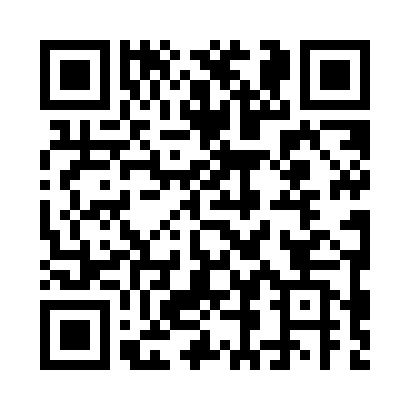 Prayer times for Treidling, GermanyMon 1 Apr 2024 - Tue 30 Apr 2024High Latitude Method: Angle Based RulePrayer Calculation Method: Muslim World LeagueAsar Calculation Method: ShafiPrayer times provided by https://www.salahtimes.comDateDayFajrSunriseDhuhrAsrMaghribIsha1Mon4:566:471:144:487:429:282Tue4:536:451:144:497:449:293Wed4:506:431:144:507:459:314Thu4:486:411:144:517:479:335Fri4:456:391:134:517:489:356Sat4:436:371:134:527:509:377Sun4:406:351:134:537:529:398Mon4:376:331:124:547:539:419Tue4:356:311:124:547:559:4310Wed4:326:291:124:557:569:4611Thu4:296:271:124:567:589:4812Fri4:276:251:114:567:599:5013Sat4:246:231:114:578:019:5214Sun4:216:211:114:588:029:5415Mon4:186:191:114:598:049:5616Tue4:166:171:104:598:059:5817Wed4:136:151:105:008:0710:0118Thu4:106:131:105:018:0810:0319Fri4:076:111:105:018:1010:0520Sat4:056:091:105:028:1110:0721Sun4:026:071:095:028:1310:1022Mon3:596:051:095:038:1410:1223Tue3:566:031:095:048:1610:1424Wed3:536:011:095:048:1710:1725Thu3:515:591:095:058:1910:1926Fri3:485:581:085:068:2010:2127Sat3:455:561:085:068:2210:2428Sun3:425:541:085:078:2310:2629Mon3:395:521:085:078:2510:2930Tue3:365:501:085:088:2610:31